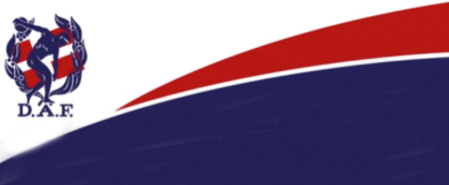 Møde i Masters Komite, tirsdag den 27. april 2016, kl. 18:30- ca. 22:00Bondager 56, 2670 GreveDeltagere: Knud Høyer, Inge Faldager, Knud E. Pedersen, Poul Grenaa, Tom Elmer Christensen, Henning Steffan Jensen, Jakob Larsen, DAFMødet hævet 22:20Referent: IngeDagsordenReferatGodkendelse af dagsordenenGodkendtOpfølgning på referat af mødet den 16.2.2016Ingen kommentarerSportslige aktiviteterSportslige aktiviteterOversigt over Masters mesterskaber og - stævnerEr alle mesterskaber på plads og aftalt? Kontrakter/aftaler.Venskabsstævner i vest og øst: Aabenraa og ??Sommertræningssamling: ?? Aabenraa igen?Øst/vest på bane: Holbæk hhv. RandersAlle mesterskaber er på plads. Mesterskaberne på bane i vest og øst bliver søndag den 26. juni i hhv. Randers og Holbæk.Århus vil gerne lægge et Mastersløb ind i Århus Nordic Challange, lørdag den 25. juni. Vedr. DM i de lange løb må Henning, Tom og Poul være kontaktpersoner, og tage action, hvis der opstår noget. Specielt vedr. medaljer/medaljeoverrækkelse, hvor der har været problemer. Esbjerg DM cross blev nævnt. Der var ikke nok medaljer.Øst-venskabsstævne med Skåne bliver søndag den 7. august. Vest har mesterskaber med Nordtyskland samme dag.Masters træningssamling 30-31. juli lørdag/søndag bliver i Aabenraa. Kontaktperson Kirsten Eskildsen Møller.Knud opdaterer stævneoversigten og publicerer den via alle 3 kanaler.Mastersturneringen for Hold 2016Status for turneringsplan fremlæggesBeslutninger som skal tages for at komme videre?1 runde er aftalt i hver kreds. Aalborg dog kun i 2. runde. Her mangler 1. runde.Jylland syd 23. maj/måske 2. runde i Esbjerg ved fælles hjælp. Sjælland nord 25. maj. Sjælland syd 26. maj. 2. runde mangler for sjælland. Måske vil Hillerød lave fælles for alle den 16. juni.Vi skal nytænke til næste år, for det er for vanskeligt at finde arrangører. Den arrangøransvarlige i klubben er ofte en anden end kontaktpersonen til mastersturneringen.Finalen i Ballerup 25. september afhængigt af DTU-finalen.Der er flere hold end sidste år. 25 herrehold og 5 K-hold. Knud H kontakter Steen Madsen, så arrangørerne bruger det korrekte MARS-stævneprogram, og pointberegninger for Rosa Pedersen, OA.NMACS 2016 i Odense – statusStyregruppen holder nyt møde den 29.4.Knud og Inge skal til styregruppemøde på fredag (aflyst). De har er godt styringsværktøj, der arbejdes efter på styregruppemøderne.Næste styregruppemøde den 13.5.EMACS 2017 i Aarhus – statusStyregruppen har holdt sit 2. møde den 14.4.DAFs formand sidder i styregruppen sammen med Knud. DAF ønsker at involvere sig i arrangementet, hvis der kan tilføjes merværdi til arbejdet, både for klubben og DAF, og kan ”eventen” bruges til at igangsætte nye holdbare initiativer. Kan det også blive en kommerciel succes, ikke bare på stævnet, men på aktiviteter/eventen. Golden day-folk betaler for at se de gamle stjerne samlet på en dag. Måske et aldersrelateret cross-løb/gang med historier om Aarhus (geocatching). Kampagne med synliggørelse af aktive ældre. Det er de unge, der skal på banen med – min farmor kan det! Her skal TV på banen. Never to old er et godt bud. Det praktiske skal nok køre.Administrative og organisatoriske aktiviteterAdministrative og organisatoriske aktiviteterAfsnit 14, 15 og 11 i Forbundsmappen skal revideres.Jf. mail af 18.4. har DAF indkaldt forslag til ændringer i forbundsbestemmelserne for komiteerne m.v. For MK drejer det sig primært om afsnit 14, men også 15 og 11.Vi får efter den 1.5. tilsendt eventuelle forslag til de nævnte afsnit efter at de har været behandlet i administrationen og i Lovudvalget. Inden udgangen af juni skal MK tage stilling til forslagene og truffet beslutninger, som skal sendes til DAFs bestyrelse for endelig godkendelse. Lovudvalget sørger for opdatering af Forbundsmappen.MKs egen forslag til ændringer/opdateringer af afsnit 14 er udsendt efter sidste møde. Der henvises hertil.MKs behandling af forslag afventer materiale fra DAFs administration og Lovudvalget. Materialet og MKs egne forslag skal behandles elektronisk mellem MKs medlemmer hen over juni og indsendes til DAFs administration/bestyrelse for endelig godkendelse i god tid før Årsmødet i okotober.Knud melder ud til MK med en procesplan, når der er arbejde, der skal gøres.Årshjulet 2016 – status. Er vi på linje med årshjulet?JanuarRammebudget er fastlagt af DAFs bestyrelse, MK laver detailbudget ud fra bl.a. sidste års foreløbige regnskabAfholdelse af inde træningssamlingOversigt over Mastersmesterskaber i kommende år og følgende ajourføres iht. DAFs terminsbeslutninger, EMA og WMA, og lægges på facebook og masterskartotek.FebruarVenskabsmatch -planlægningen starter nu, hvis det er i Danmark.Masters DM-inde. Komiteen/formanden er ansvarlig for udpegning af jury/overdommer. MartsIndbydelse til Masters Holdturneringen sendes ud til klubberne.Sonderinger om mulige arrangører til DM og ØST/VEST-mesterskaber påbegyndesInternationalt inde mesterskab i marts/april, udpegning af teamledere og kontaktperson for MK til deltagerne.Aftaler for sommertræningssamling skal være på plads, hvis den besluttes.AprilArrangørerne af  Mastersturneringen er fastlagt og aftalt.Koordinatoren for Holdturneringen har til opgave og ansvaret for: Alle arrangører skal have en mail, der angiver betingelserne for stævnafholdelse: hvilket mars-program (version) skal bruges, hvem skal resultatlister sendes til, alle klubber skal melde tilbage inde 4 dage om f.eks.: fejl i årgang, 1000m stafet-holdene m.v. på resultatlister. Husk resultatlister til Claus Børsen og Knud V. Hansen. Betingelser for indbetaling af stævnegebyr (indberetning til DAF med antal deltagere, antal starter m.v.), hvad er stævnegebyret? Stævnetilskud til arrangørerne iht afsnit 19 i Forbundsmappen.MajStatus efter 1. runde i Mastersturneringen udsendes til alle holdlederne. Opsummering af gennemførelsen af 2. runde, hvis ændringer.Fastlæggelse af arrangører til øst/vest-mesterska-berne på bane og kastemangekamp skal være afsluttet og lagt i DAFs Kalender.Mangler aftale om træningssamlingHver måned opdatering af stævnekalenderen, men kun for store stævnerPå facebook vil Knud lægge link ind til DAFs kalender, så folk får startet på at lede der.I maj: opstart på opsamling til årsmødetVi skal se på placering af de lange løb på dagene for DM, så vi kan fordele dem anderledes. Poul. Tom og Henning kommer med et forslag.Udviklingskonference for Masters den 20.-21. februar 2016 i SkiveOpfølgninger på basis af opsamling af gruppearbejder, vedlægges. Hvordan skal prioriteringen være, og hvem skal udføre opgaverne, beskrivelse af hver opgave med deltagere, evt. økonomi, tidsplan mv?Vi afventer bestyrelsens forslag til revision af DAFs strategi 2017-2020, for udviklingskonferencen kan give indput til mål i strategiplanen.Foreløbigt regnskab for 2015 og budget 2016Aktivitetsbaseret regnskab drøftes med DAFs administration og DIFs økonomiafdeling.DAF har fordelt MKs aktiviteter på 2 konti i DAFs regnskab. Fra og med 2016 bliver regnskabet aktivitetsbaseret. Knud er i dialog med DAFs direktør herom.Knud fremsender Bilagsarket igen fsva godtgørelser for deltagelse i møder o.a.MK giver godtgørelse for transportomkostninger for kørsel til/fra Skive ifm udviklingskonferencen og træningssamlingen.Mødeplan for Masters Komite i 2016Behov for møde i august?forberedelse af MKs medvirken på Årsmødet ultimo oktober, hvor DAFs strategiplan for 2017-2020 skal besluttes. Status for planlægning af finalen for Mastersturneringen - DMGerne et møde i juni, for at lave brainstorm.Mandag den 13. juni kl. 18.30 blev aftalt. Foreløbige punkter:Forslag til ændringer i Masters bestemmelserneStatus for masters turneringenForberedelse af Masters medvirken på Årsmødet. Tom er eneste deltager, da andre er i Australien til WMACS i Perth.Gensidig orienteringÅbent Hus i DAF 15.3.2016Udkast til DAFs strategiplan 2017-2020 blev drøftetNæste Åbent Hus er den 15.6.2016Møde i NMAC i AnconaMøde i Ancona i EMA GA om nye love for EMA og valg af Venedig, som arrangør for EMACS 2019Åbent hus møderne er rigtig gode. Annonceres på DAFs hjemmeside.Danmark (Knud) er stadig formand for Nordisk Master Komite til og med NMACS 2016 i Odense.De nye retningslinjer for nordiske mesterskaber sendes til masterskomiteen. Skal vedtages i Odense.Referatet sendes ud til Masters-udvalget.Drøftelse af MKs kommissorium Udrulning af handleplanerAfvente udkast fra Bestyrelsen til DAFs strategiplan 2017-2020. Masters vil fremover være et bredere begreb end i dag. Det skal vi forholde os til forud for Årsmødet i oktober.Der er indkaldt ændringer til forbundsmappen(konkurrence-aktiviteten). Den demokratiske beslutningsproces har medført nogle ind imellem kringlede og usammenhængende regler. Bestyrelsen ønske, at der startes forfra på regelværket på længere sigt. De fire komiteer skal komme med et medlem til et udvalg, der skal nytænke DAFs regelsamling (til ændring i 2017). Stadionatletik bliver et udviklingsområde i den nye strategi. Arbejdet går i gang, når den nye strategiplan er vedtaget på Årsmødet i oktober. Fx kan alle mesterskaber og turneringer skrives ud af vedtægterne. Vi skal behandle de indkomne forslag vedr. Masterskomiteen – først til næste år sker den store omskrivning.Tidligere vision: Elite og motion i samme forbund –Nyt motto: Din sport hele livet. Vision: Forbillede- Fantasi- Faglighed. Motionsgang og stadionatletik bliver det nye. Der skal ske noget nyt med stadionatletikken-baneløb/skoler/fysisk træning/cross-fit. Skole-OL udvides med andre sportsgrene. Motions-Gang skal nytænkes.Komiteerne har en formidlerrolle i forhold til at få bredt strategierne ud.MKs deltagelse i DAFs Årsmøde/årsfesten lørdag den 29. oktober i Strib, Brogården.Tom skal alene til festen - resten er i AustralienEventueltDM-mangekamp. Kan udlændinge deltage? Svenskerne er potentielle, fordi de ikke har svenske mesterskaber i mangekamp. Vi beslutter selv, og det er OK. Det er med til at gøre konkurrencen bedre for alle. (august måned). Masterskonference. Inviter Mattias Sonnenborn til at holde et indlæg (som han holdt i Ancona). Knud E er kontaktperson til ham.Vi er i dialog med Sport4sport om konkurrencetøjet. Det er aftalt, at vi genopliver DK-tøj på hjemmesiden igen.Sparta har på lørdag 3-kamp på stadion for masters-begyndere med Jan Cordius og Chr. Laugesen, som instruktører – og køre masters-træning hen over sommeren.Der ligge træningsprogrammer på Skole-OL